РАСШИРЯЕЙТЕ СВОИ ГРАНИЦЫ ПОСРЕДСТВОМ ДОСТУПНОЙ СРЕДЫ!Вы можете узнать доступность  различных зданий в Пермском крае на сайте «Карта доступности Пермского края»Для инвалидов:- передвигающиеся на кресле-коляске;- с нарушением опорно-двигательного аппарата;-  с нарушением слуха;- с нарушением зрения;- с нарушением умственного развития;- иных маломобильных граждан.Мобильное приложение: «Карта доступности Пермского края» https://play.google.com/store/apps/details?id=com.perm.bezbarierovhttps://apps.apple.com/ru/app/id1555497518Позвонить и уточнить детали/ задать вопросы по карте/приложению можно по тел:(342) 240-46-38; (342) 240-46-68Отдел по делам инвалидов Министерства социального развития Пермского краяМинистерство социального развития Пермского края 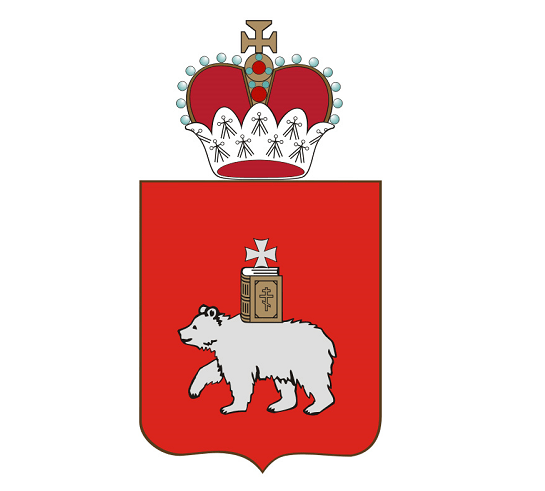  «КАРТА ДОСТУПНОСТИ ПЕРМСКОГО КРАЯ»ДЛЯ ИНВАЛИДОВ И МАЛОМОБИЛЬНЫХ ГРАЖДАН 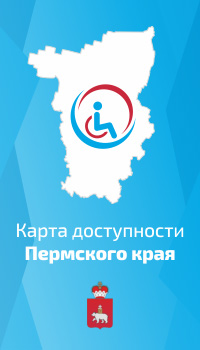 Карта доступности Пермского края и мобильное приложение являются государственными ресурсами. Карта доступности Пермского края  позволяет получить информацию об организации доступной среды для инвалидов и маломобильных групп граждан на территории субъекта Российской ФедерацииС помощью сайта https://bezbarierov.permkrai.ru/ можно открыть Карту доступности Пермского края и выбрать любой объект. На Карте более 5 тыс. объектов.Мобильное приложение  позволяет выбрать конкретный населенный пункт Пермского  края и посмотреть на карте доступные объекты прямо в телефоне. Карта доступности и мобильное приложение являются легкими в использовании. Мобильное приложение поддерживает поиск и фильтрацию зданий по адресу, сферам, типам учреждений.Приложение доступно не только для андродида, но и для айфонов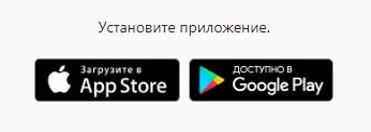 РАСШИРЯЕМ ВОЗМОЖНОСТИ!Мобильное приложение, можно скачать на телефон в Google Play - https://play.google.com/store/apps/details?id=com.perm.bezbarierovОбратная связь с помощью сайта «Управляем вместе»Мобильное приложение и Карта доступности также поддерживают возможность сообщения о проблеме.РЕШАЕМ ПРОБЛЕМЫ ВМЕСТЕ! Если вы чем-то недовольны в рамках работы Карты доступности или приложения можноСайт «Управляем вместе» позволяет решить любую проблему путем взаимодействия.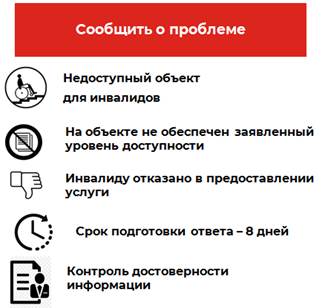 